Hello Pre-K 1 Families,	I can’t believe it’s already the last week of school!  I will miss seeing the sweet kids but I hope you all have a wonderful summer! We will be cleaning out cubbies at the end of the week. Cubby items will be bagged up and ready to take home on your child’s last day.  Please take everything home, even if your child is attending summer school.  On Friday morning a horse and buggy will stop by around 10a.m. to take kids for a ride around the block.  Permission slips will be in cubbies this week and must be signed and returned before kids can ride. Thanks! 	On Monday afternoon we will be going to the Rec Center for a bounce house from 1:30-2:30p.m.  On Thursday morning we will be having a Teddy Bear Picnic.  Please have your child bring in a stuffed animal as we enjoy a snack and games outside.  	A correction from the last newsletter, we will be planting flowers on Wednesday, May 23rd.  This year we will only be planting in flower pots. If you have a few old pots that you would like to bring to plant flowers in and donate we would greatly appreciate it.  We will be planting all day, so come at your leisure. 	I can’t tell you enough how proud I am of all the kids!  They have learned so much this year.  They are so smart, kind and creative and it has been such a privilege being their teacher.  Have a relaxing and fun summer!    – Miss Laura 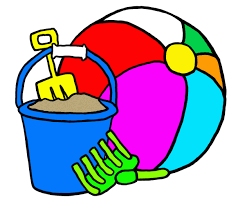 